Subject Line: HUD for [Project] [,best practices for conducting certifications.   appropriate person(s) at your PHAroject complete the questionnaire.  https://hudqc.icfiwebservices.com/Survey ID: 	[ID number]Username: 	[Username]Password:	[Password]If you have any questions, please call Ms. Jagruti Rekhi tollfree 877392-9776.  If you have questions about authorization to collect this information, please contact Dr. Yves Djoko, HUD’s Government Technical Representative for the study, at 202402-5851., 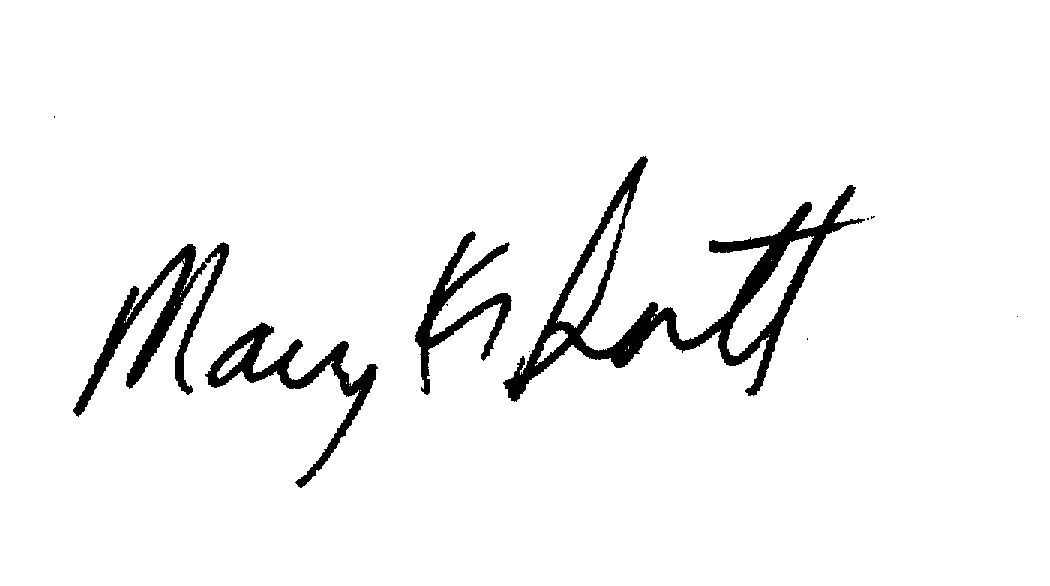 Mary K. SistikProject Director